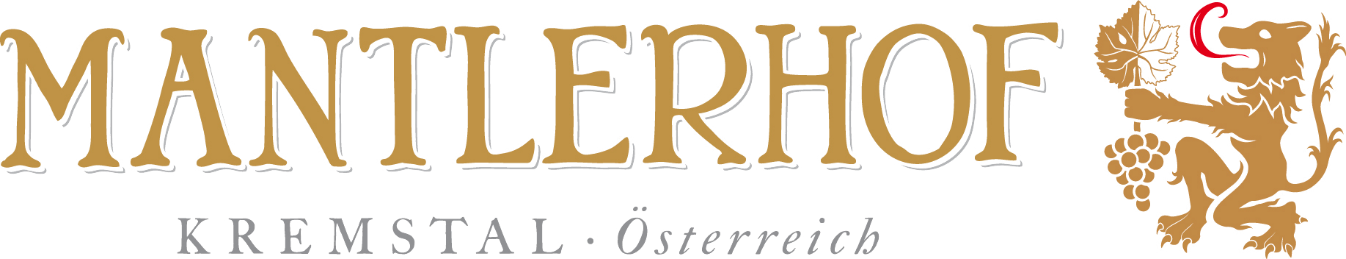 3494  GEDERSDORF – BRUNN IM FELDEJosef Mantler /Telefon 0680 211 40 71                        weingut@mantlerhof.comWir freuen uns auf einen motivierten MITARBEITER Wir bieten gute EntlohnungBreiten Aufgabenbereich in Weingarten, Keller und AckerbauJunges Team – gute Zusammenarbeit flexible Arbeitszeiten möglich20 – 40 WochenstundenWir erwarten Traktorführerschein, Staplerschein Interesse an Biologischer Wirtschaftsweise Ordnungssinn und Sauberkeit Engagement und VerantwortungsbereitschaftJänner 2022